Related links:JCA-AHF webpage Meeting documents pageOpening of the meeting The JCA-AHF e-meeting was held on 26 January 2022 chaired by Ms Andrea Saks (USA), JCA-AHF Chairman. Interpretation of American Sign Language (ASL) and British Sign Language (BSL) were provided. The list of participants is available on JCA-AHF Document 462.Approval of the agendaThe Chairman introduced the draft JCA-AHF meeting agenda and document allocation as contained in JCA-AHF Document 448. It was approved by the JCA-AHF.Approval of the last JCA-AHF meeting reportThe Chairman introduced the report of the last JCA-AHF meeting (2 September 2022)(JCA-AHF Document 447), and it was approved by the JCA-AHF.Inter-Sector Coordination Group (ISCG) on issues of mutual interestTSAG nominated Ms Andrea Saks (G3ict, United States) as ITU-wide coordinator on accessibility in ISCG at TSAG in January 2022. Mr Fernando Rivera from ITU General Secretariat presented the Liaison Statement from ISCG on ITU’s coordination of activities on accessibility, included in JCA-AHF Document 450. The document presents updated information received from the Inter-Sectoral Coordination Task Force (ISC-TF) Focal Point for Accessibility. The document covers information including guiding documents on accessibility, ITU’s accessibility policy for persons with disabilities, examples of ITU activities undertaken from January to June 2021. It was highlighted that Joint Inspection Unit (JIU) report “Enhancing “Enhancing accessibility for persons with disabilities to conferences and meetings of the United Nations system” (JIU/REP/2018/6) points out that among the UN specialized agencies, only the ITU has a specific mandate on accessibility from its legislative body.The JCA-AHF Chair, Ms Lidia Best, co-vice Chair of JCA-AHF, and Mr Christopher Jones, co-vice Chair of JCA-AHF requested that JCA-AHF be consulted for ITU activities related to accessibility.  Via Chat Box, Mr Christian Vogler shared the link to a webpage on Deaf/Hard of Hearing Technology Rehabilitation Engineering Research Center, which lists Covid-19 Technology Resources and which could be of help for the accessibility training offered at ITU. Mr Erich Kofmel, Autistic Minority International, wrote that not everyone is deaf and other disability constituencies have accessibility needs too.The presentation was comprehensive and well received by the meeting participants. Further collaboration will be expected. TSAG the parent group of the JCA-AHF: JCA-AHF Contribution to TSAG on Consideration for accessible meetingsThe JCA-AHF Chairman presented JCA-AHF Document 460 which is JCA-AHF contribution to TSAG on Consideration for accessible meetings. The contribution suggests TSAG to consider sending a liaison statement to the Chairmen of all Study Groups of ITU to help ensure their meetings accessible. It emphasizes the importance of the implementation of ITU-T Technical Papers on FSTP-AM "Guidelines for accessible meetings" and FSTP-ACC-RemPart "Guidelines for supporting remote participation in meetings for all" to ensure the accessibility of ITU meetings. One of the first steps for accessible meetings is the awareness of meeting participants’ needs and requirements, FSTP-AM describes the role of meeting registration forms.   The document was presented at TSAG by the JCA-AHF Chair, Ms Lidia Best and Mr Christopher Jones with British Sign Language interpretation. The document was well received by TSAG and the suggested Liaison Statement was sent out. Below is an excerpt of the report of the TSAG meeting, January 2022 (TSAG TD 1175): ITU-T Joint Coordination Activity on Accessibility and Human factors (JCA-AHF)Q26/16: Joint text with JTC1 SC35 on Visual presentation of audio information in sign languagesMr David Fourney from G3ict presented a document from ISO/IEC JTC1/SC35/WG6 “Information technology – User interface component accessibility – Part 24: Visual presentation of audio information in sign languages”.  This is a new draft standard being developed by JTC1. Mr Fourney invited JCA-AHF members, as well as the teams of SL interpreters for this meeting to provide feedback to this draft standard. (Email to Mr Fourney at: david.fourney@usask.ca )Incoming Liaison StatementsLS on Global adaptation of STIR/SHAKEN [from ITU-T SG2] Doc 449   Not presented. JCA-AHF members are invited to have a look at this document. (As a reference,  STIR/SHAKEN was presented at the last JCA-AHF meeting, as contained in Document 443.) LS on ITU’s coordination of activities on accessibility [from ITU ISCG] (See item 4 above) Doc 450See item 4 above. LS on proposed work item F.ACC-humanitarian [from ITU-T SG2]   Doc 451Not presented. JCA-AHF members are invited to have a look at this document. This liaison statement came from the SG2 Chairman and the Work Item was developed by WGT. LS on application for international numbering resource for services of a humanitarian nature [from ITU-T SG2 reply to GSMA-LS29] ​Doc 452Not presented. JCA-AHF members are invited to have a look at this document. LS on Draft ITU-T Recommendation J.acc-us-prof "Common user profile format for audiovisual content" [from ITU IRG-AVA] ​Doc 453Mr Fourney presented. This Liaison Statement informs the agreement to study the draft ITU-T Recommendation J.acc-us-prof “Common user profile format for audiovisual content” at the IRG-AVA, as suggested at the ITU-T Q11/9 and Q26/16 joint rapporteur group meeting (online, 22 September 2021). The concept of this Work Item came from an ISO document on Common access profile (2006). The idea of Common User Profile is to create a means by which a persons with disabilities and any users can set a profile with a device and expect the profile can be used in other devices. There are much more significant issues around privacy than there were in 2006. Mr Fourney invited JCA-AHF members to provide feedback to this document. Question by JCA-AHF to IRG-AVA: Any updates on this Work Item will be appreciated.LS on accessibility matters [from ITU-T SG20] ​Doc 454Mr Yong Jick Lee presented. This liaison statement informs of the progress of draft Recommendation ITU-T Y.ACC-UI-req “Accessibility requirements for user interface of smart applications supporting IoT”. This draft Recommendation is aiming to specify accessibility requirements for user interfaces of smart applications supporting IoT for persons with disabilities, persons with age-related disabilities and those with specific needs to utilize the benefits of IoT services. Mr Lee invited JCA-AHF members to provide inputs to this draft Recommendation. JCA-AHF needs to follow the progress of ITU-T Y.ACC-UI-req. Future SG20 meetings: July 2022 and January 2023.LS on a new TSAG ad-hoc group on governance and management of e-meetings [from TSAG] Doc 455Mr Erich Kofmel, President, Autistic Minority International, commented on this incoming Liaison Statement via chat box. He expressed his wishes to provide inputs to the ad-hoc group, as well as to the ongoing work of the guidelines document on remote participation being discussed under ITU-T Q26/16. The JCA-AHF Chair, Ms Lidia Best, and Mr Kawamori suggested Mr Kofmel to make a written contribution to the work. They will be in touch with Mr Kofmel. LS on progress of global numbering for humanitarian services [from ITU-T SG2] Doc 456Not presented. JCA-AHF members are invited to have a look at this document. This Work Item was contributed by WGT to SG2. This Liaison Statement is from SG2 Chairman. LS on Proposed draft revision of the Terms of Reference for the Intersector Rapporteur Group on Audiovisual Media Accessibility (IRG-AVA) [from ITU-T SG9 to ITU-RWP6C-6/179] Doc 457​Not presented. SG9 informed its agreement of the proposed modified ToR of IRG-AVA. It is for information for JCA-AHF.  LS on the establishment of JCA on digital COVID-19 certificates (JCA-DCC) [from TSAG to various groups] Doc 458Mr Kofmel commented on this incoming Liaison Statement via chat box. He has a concern about the establishment of the JCA-DCC, as in his opinion COVID-19 certificates may exclude some persons with disabilities. Mr Kofmel explained his case that he was not able to get a booster shot because he could not find a doctor who accepts the dispensation from wearing a mask. Mr Kofmel asked how persons with disabilities could provide inputs to JCA-DCC.JCA-DCC is aimed at coordinating technical work areas of digital certificates. That being said, the JCA-AHF Chair suggested Mr Kofmel to discuss further offline. LS on considerations for accessible meetings [from TSAG to Chairmen of all Study Groups of ITU] See  item 5 above) Doc 459​STIR/SHAKEN and relay Services (Chris Drake, iconectiv)Mr Chris Drake presented JCA-AHF Document 443. STIR/SHAKEN is call authentication technology and was designed to mitigate the threat from illegal robocalls (including CLI spoofing with intent to do harm). Voice service providers who deploy Call Authentication will need to “attest” to the authenticity of the calling party number used in all call originations including relay calls. Relay services (e.g., signing, captioning, etc.) for voice service accessibility is an important use case for legitimate CLI spoofing. Determining the attestation level is based on SHAKEN guidelines and the local policy of every originating voice service provider. The local policy must address how full attestation could be provided for such legitimately spoofed relay calls. Their company, iconectiv, is the administrator of the eligibility criteria and enforcement point, and Mr Drake gave a presentation in a recent meeting of ITU-T SG2.The presentation was well received with interest by the JCA-AHF with the consideration to study further the ramifications on Relay Services. The JCA-AHF Chairman invited Mr Drake to collaborate with Mr Seth Bravin of T-Mobile and Mr Christian Vogler of Gallaudet University on standardization work at Q26/16.No updates. Consider new liaison to T-Mobile and Gallaudet University for information.  Next JCA-AHF meeting To be decided and announced accordingly.ClosingThe JCA-AHF Chair thanked all speakers of the meeting, participants, SL interpreters, captioner and TSB. She closed the meeting.________________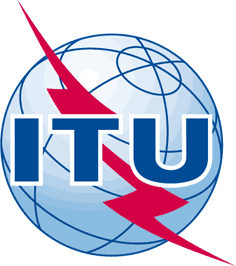 INTERNATIONAL TELECOMMUNICATION UNIONTELECOMMUNICATION
STANDARDIZATION SECTORSTUDY PERIOD 2017-2020INTERNATIONAL TELECOMMUNICATION UNIONTELECOMMUNICATION
STANDARDIZATION SECTORSTUDY PERIOD 2017-2020INTERNATIONAL TELECOMMUNICATION UNIONTELECOMMUNICATION
STANDARDIZATION SECTORSTUDY PERIOD 2017-2020INTERNATIONAL TELECOMMUNICATION UNIONTELECOMMUNICATION
STANDARDIZATION SECTORSTUDY PERIOD 2017-2020INTERNATIONAL TELECOMMUNICATION UNIONTELECOMMUNICATION
STANDARDIZATION SECTORSTUDY PERIOD 2017-2020INTERNATIONAL TELECOMMUNICATION UNIONTELECOMMUNICATION
STANDARDIZATION SECTORSTUDY PERIOD 2017-2020INTERNATIONAL TELECOMMUNICATION UNIONTELECOMMUNICATION
STANDARDIZATION SECTORSTUDY PERIOD 2017-2020INTERNATIONAL TELECOMMUNICATION UNIONTELECOMMUNICATION
STANDARDIZATION SECTORSTUDY PERIOD 2017-2020INTERNATIONAL TELECOMMUNICATION UNIONTELECOMMUNICATION
STANDARDIZATION SECTORSTUDY PERIOD 2017-2020INTERNATIONAL TELECOMMUNICATION UNIONTELECOMMUNICATION
STANDARDIZATION SECTORSTUDY PERIOD 2017-2020INTERNATIONAL TELECOMMUNICATION UNIONTELECOMMUNICATION
STANDARDIZATION SECTORSTUDY PERIOD 2017-2020INTERNATIONAL TELECOMMUNICATION UNIONTELECOMMUNICATION
STANDARDIZATION SECTORSTUDY PERIOD 2017-2020Original: EnglishQuestion(s):Question(s):, , , Source:Source:Title:Title:Purpose:Purpose:Contact:Contact:Keywords:Abstract:8.1.1The Chairman of JCA-AHF, Ms Andrea Saks, presented TD1270 “Consideration for accessible meetings”, which proposes to TSAG to send a liaison statement (in TD1270 att1) to all study groups to help ensure their meetings accessible. The liaison statement was also sent to the ITU-R and ITU-D study groups, as well as to the RAG and TDAG.8.1.2TSAG agreed to send the liaison statement in TSAG-LS50.8.1.3The co-Vice Chairmen of ITU-T JCA-AHF, Ms Lidia Best and Mr Christopher Jones, expressed their concerns about the lack of accessibility forms during meeting registration, and lack of captioning during the last SG2 meeting, and requested TSB to provide equal access for persons with disabilities and specific needs for all meetings for them to participate. The reference to SG2 was corrected later to AHG-GME; see also clause 11.1.8.1.4TSAG thanked the accessibility experts for their participation and contributions and their help for ITU-T to address accessibility issues in ITU-T standards; and when requests are made, TSB will strive to provide captioning or sign language as appropriate and within the available budget.8.1.5It was also agreeable by TSAG that the forthcoming ISCG meeting on 9 February 2022 would allow to attend a representative of JCA-AHF with accessibility needs.8.1.6TSAG took note of important information about the implementation of accessible meetings contained in ITU-T Technical Papers FSTP-AM “Guidelines for accessible meetings” and FSTP-ACC-RemPart “Guidelines for supporting remote participation in meetings for all”.